                      В соответствии с Гражданским кодексом Российской Федерации, на основании Федерального закона Российской Федерации от 06.10.2003 № 131-ФЗ "Об общих принципах организации местного самоуправления в Российской Федерации",  Положением о порядке управления и распоряжения имуществом, находящимся в муниципальной собственности Мариинско-Посадского района Чувашской Республики, утвержденным решением Мариинско-Посадского районного Собрания депутатов от 29.10.2009 № С-52/6Мариинско-Посадское районное Собрание депутатов р е ш и л о:1.  Передать безвозмездно из муниципальной собственности Мариинско-Посадского района Чувашской Республики в муниципальную собственность следующие объекты движимого имущества:1.1.  Аксаринскому сельскому поселению Мариинско-Посадского района1.2. Большешигаевскому сельскому поселению Мариинско-Посадского района1.3.  Карабашскому сельскому поселению Мариинско-Посадского района1.4.Октябрьскому сельскому поселению Мариинско-Посадского района1.5. Первочурашевскому сельскому поселению Мариинско-Посадского района2. Решение вступает в силу с момента его подписания.Глава Мариинско-Посадского района                                                                       В.В.ПетровЧăваш  РеспубликинСĕнтĕрвăрри районĕндепутатсен ПухăвĕЙ Ы Ш Ă Н У№Сĕнтĕрвăрри  хули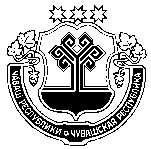 Чувашская  РеспубликаМариинско-Посадскоерайонное Собрание депутатовР Е Ш Е Н И Е       29.04.2022  № С-4/10г. Мариинский  ПосадО передаче из муниципальной собственности Мариинско–Посадского района Чувашской Республики в муниципальную собственность поселений Мариинско-Посадского района Чувашской Республики объекты движимого имущества№п/пНаименованиеИнвентарный номерБалансовая стоимостьОстаточная стоимость1ИП-212-142 извещатель автономный (2022 март)10136003514300,000,002ИП-212-142 извещатель автономный (2022 март)10136003515300,000,00 ИТОГО: ИТОГО: ИТОГО:600,000,00№п/пНаименованиеИнвентарный номерБалансовая стоимостьОстаточная стоимость1ИП-212-142 извещатель автономный (2022 март)10136003516300,000,002ИП ИП-212-142 извещатель автономный (2022 март)10136003517300,000,00 ИТОГО: ИТОГО: ИТОГО:600,000,00№п/пНаименованиеИнвентарный номерБалансовая стоимостьОстаточная стоимость1ИП-212-142 извещатель автономный (2022 март)10136003518300,000,002ИП-212-142 извещатель автономный (2022 март)10136003519300,000,00 ИТОГО: ИТОГО: ИТОГО:600,000,00№п/пНаименованиеИнвентарный номерБалансовая стоимостьОстаточная стоимость1ИП-212-142 извещатель автономный (2022 март)10136003520300,000,002ИП-212-142 извещатель автономный (2022 март)10136003521300,000,00 ИТОГО: ИТОГО: ИТОГО:600,000,00№п/пНаименованиеИнвентарный номерБалансовая стоимостьОстаточная стоимость1ИП-212-142 извещатель автономный (2022 март)10136003522300,000,002ИП-212-142 извещатель автономный (2022 март)10136003523300,000,003ИП-212-142 извещатель автономный (2022 март)10136003524300,000,004ИП-212-142 извещатель автономный (2022 март)10136003525300,000,005ИП-212-142 извещатель автономный (2022 март)10136003526300,000,006ИП-212-142 извещатель автономный (2022 март)10136003527300,000,007ИП-212-142 извещатель автономный (2022 март)10136003528300,000,008ИП-212-142 извещатель автономный (2022 март)10136003529300,000,009ИП-212-142 извещатель автономный (2022 март)10136003530300,000,0010ИП-212-142 извещатель автономный (2022 март)10136003531300,000,0011ИП-212-142 извещатель автономный (2022 март)10136003532300,000,0012ИП-212-142 извещатель автономный (2022 март)10136003533300,000,00 ИТОГО: ИТОГО: ИТОГО:3 600,000,00